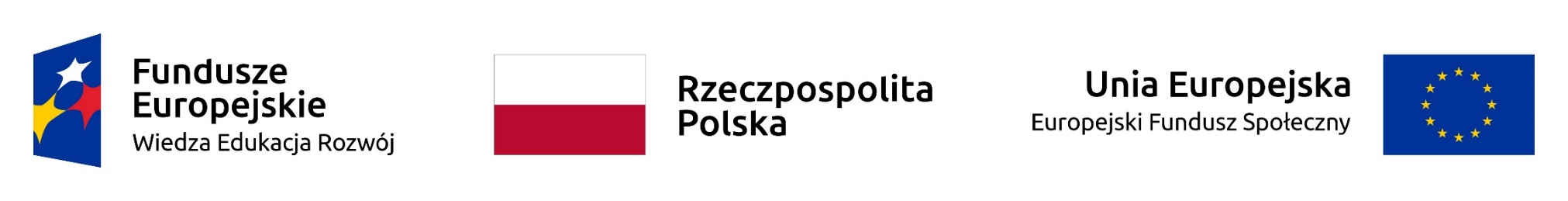 Szczegółowy program zrealizowanych szkoleń został przedstawiony w poniższej tabeli.Nazwa Termin WykonawcaCel szkoleniaProgram szkoleniaAkademia Menedżera ProjektówAkademia Menedżera ProjektówAkademia Menedżera ProjektówAkademia Menedżera ProjektówAkademia Menedżera ProjektówAgile29.04-02.05.2022r.Weil ConsultingCelem szkolenia było podniesienie wiedzy i kompetencji z zakresu zarządzania projektami w metodyce zwinnej AGILE SCRUM MASTER.Wstęp do zwinny metodyk i DSDMFilozofia DSDM – Agile PMProces DSDM Role i odpowiedzialnościProdukty DSDMTimeboxingPlanowanie i kontrola wg DSDMWarsztaty FacylitowaneModelowanieRozwój IteracyjnySCRUMZasady zwinnościRole w SCRUMSprint, przegląd i retrospekcja sprintu,Zarządzanie przepływem KANBAN z wykorzystaniem narzędzi informatycznychSix Sigma20-22.05.2022r. oraz 
27-30.05.2022r.Weil ConsultingCelem szkolenia było podniesienie wiedzy i kompetencji z zakresu zarządzania jakością, poprzez redukcję kosztów wytwarzania i nadzoru nad produktem.Wprowadzenie do Six Sigma Krytyczne Myślenie, Mapa MyśliProjekt (określenie problemu, kryteria wyboru projektu, zakres projektu, koncepcja SIPOC) Wprowadzenie do statystyki Analiza kosztów złej Jakości (COPQ) Praca w zespole Mapowanie procesu Straty w procesach Wprowadzenie do próbkowania SPC  Wybrane narzędzia w Six Sigma Wybór projektów pilotażowych przez uczestników Minitab Badanie Składników Zmienności (ang. Component of Variation) Wprowadzenie do Projektowania Eksperymentów (ang. Design of Experiments, DOE) Statystyka graficzna i opisowa Prezentacja i ocena realizowanych projektów pilotażowych przez uczestników DoskonalenieElementy pomijane w projekcie Kontrola projektu Prezentacja i ocena projektów pilotażowych realizowanych przez uczestników Menedżer Procesów BPOMenedżer Procesów BPOMenedżer Procesów BPOMenedżer Procesów BPOMenedżer Procesów BPOZarządzanie procesowe w standardzie ITIL11-13.03.2022r.Weil ConsultingCelem szkolenia było podniesienie wiedzy i kompetencji z zakresu zarządzania procesami produkcyjnymi w sektorze usługowym i przemysłowym.Koncepcja zarządzania procesami biznesowymi (Business Process Management)Procesy biznesowe a projekty – definicje i różniceRóżne typy miernikówWdrażanie systemu zarządzania procesami biznesowymiKluczowe role, uprawnienia i odpowiedzialnościMapowanie procesówPodstawowe podejścia i wykorzystywane notacje (SIPOC, Swim Lane, EPC, UML, BPMN itp.)Podejście End to EndTworzenie i zarządzanie dokumentacją – aspekty praktyczneMierzenie procesówSIPOC i mapa a miernikiCritical to Quality (CTQ)Tworzenie mierników, zastosowanie wartości średniej i miar zmiennościTworzenie dashboardu wskaźnikówAnaliza i optymalizacjaIdentyfikacja przyczyn problemów – Root Cause Analysis, ParetoRachunkowość finansowa – standardy MSR01-03.04.2022r. oraz     
08-10.04.2022r.ZESPÓŁ EKSPERTÓW MANAGER Pelczar sp.j.Celem szkolenia było podniesienie wiedzy i kompetencji z zakresu zarządzania rachunkowością w standardzie MSR.Podstawy rachunkowościSkładniki majątku przedsiębiorstwa i źródła ich pochodzeniaPrzychody i koszty w przedsiębiorstwie Środki trwałe, wartości niematerialne i prawneMajątek obrotowy oraz kapitały własne i obce (zobowiązania)Międzynarodowe Standardy Rachunkowości (MSR; zapasy, środki trwałe, aktywa niematerialne, nieruchomości inwestycyjne, rezerwy, instrumenty finansowe wszelkiego rodzaju, utrata wartości aktywów, różnice kursowe)Praktyczne aspekty kluczowych wymogów MSRAudytor Wewnętrzny – ISOAudytor Wewnętrzny – ISOAudytor Wewnętrzny – ISOAudytor Wewnętrzny – ISOAudytor Wewnętrzny – ISOISO 27001 –Zarządzanie Bezpieczeństwem Informacji29.01.2022r.TÜV Rheinland Polska Sp. z o.o.Celem szkolenia było podniesienie wiedzy i kompetencji z zakresu procedur zarządzania bezpieczeństwem informacji.Wprowadzenie do standardu ISO 27001Słabości w ochronie informacji, przykłady znanych luk i powiązanych skutków braku ochrony ważnych aktywówZarządzanie bezpieczeństwem informacji, terminy, definicjeKontekst organizacji, zakres sytemu SZBIPrzywództwo – wymagania dla kierownictwaProces identyfikacji, oceny i postępowania z ryzykiem zgodnie z PN-ISO/IEC 27005Niezbędne zasoby do wdrożenia i eksploatacji SZBIWymagania dokumentacyjne standardu – przykłady dokumentówMonitorowanie i pomiar skuteczności SZBIZapewnienie adekwatności systemu przez stałe doskonalenieZałącznik A – prezentacja wymagań wraz z praktycznym opisem realizacji przykładowych zabezpieczeńISO 22301 – Zarządzanie Ciągłością Działania 06-09.01.2022r.Stowarzyszenie Wspierania Nauki, Nowych Technologii i PrzedsiębiorczościCelem szkolenia było podniesienie wiedzy i kompetencji z zakresu merytorycznego i praktycznego przygotowania do wdrożenia i utrzymywania systemu zarządzania ciągłością działania w oparciu o wymagania normy ISO 22301 oraz doskonalenie umiejętności korzystania z narzędzi i technik podczas analizy BIA, analizy ryzyka, opracowania strategii ciągłości działania oraz planów i procedur awaryjnych.System zarządzania ciągłością biznesu wg 22301 – BCMSNorma ISO 22301 jako nowe podejście do zarządzania ciągłością, inne przydatne standardyProjektowanie systemu zarządzania ciągłością biznesu wg 22301 – BCMSokreślenie zakresu, celówwymagania organizacyjne, mechanizmy ciągłego doskonaleniapolityki, procedury – dokumentacja BCMSzasady prowadzenia analizy BIAanaliza ryzykastrategia zarządzania ciągłością – elementy składowezarządzanie incydentami – elementy składoweprojektowanie planów ciągłości działania wg ISO 22301'Mini BCMS'. Zajęcia oparte o przypadek studyjnyStruktura dokumentacji systemu zarządzania usługami informatycznyminiezgodności, odniesienie i klasyfikacja niezgodności, formułowanie niezgodnościauditowanie, proces auditowania, działania auditowekompetencje i cechy osobowe auditorówprzygotowanie auditu, plan i lista pytań auditowychdziałania auditowe na miejscuustalenia i wnioski z audituraport z auditudziałania poauditoweISO 31000 – Zarządzanie Ryzykiem Operacyjnym19-20.02.2022r.Stowarzyszenie Wspierania Nauki, Nowych Technologii i PrzedsiębiorczościCelem szkolenia było podniesienie wiedzy i kompetencji z zakresu systemowego zarządzania ryzykiem, przebiegu kluczowych etapów procesu zarządzania ryzkiem, jak również praktyczne ćwiczenie narzędzi stosowanych w procesie funkcjonującym w organizacji.Wymagania norm dotyczące analizy ryzykaMetody i pojęcia w zarządzaniu ryzykiemProces analizy ryzyka – omówienieZarządzanie ryzykiem – strategiczne zarządzanie organizacjąOmówienie najbardziej powszechnych metod oceny ryzykaPrzeprowadzenie przykładowej oceny ryzykaWarianty postępowania z ryzykiemProjektowanie procesu zarządzania ryzykiemMonitorowanie i komunikacja w zakresie ryzykaNajczęstsze błędy i dobre praktyki Koordynator LeanKoordynator LeanKoordynator LeanKoordynator LeanKoordynator LeanAkademia Lean Management dla inżynierówforma zdalna: 
15-17.07 + 
22-24.07.2022r. forma stacjonarna: 05-07.08.2022r.LUQAM sp. z o.o. sp. k.Celem szkolenia było podniesienie wiedzy i kompetencji z zakresu postaw (lean mindset), wiedzy (lean know-how) i umiejętności (lean implementation), niezbędnych inżynierom prowadzącym projekty wdrożeniowe z wykorzystaniem wybranych narzędzi Lean. Uczestnicy szkolenia doświadczyli wpływu narzędzi Lean na wyniki procesu, poznali sposoby na zwiększenie produktywności, skrócenie czasu realizacji procesu, usprawnienie przepływu materiałów i informacji, eliminację marnotrawstwa oraz poprawę jakości.Część wykładowa (teoretyczna) – forma on-line (zdalna)Wstęp do Lean, Lean Thinking na co dzieńLean Management i Lean ManufacturingMapowanie Procesów Problem Solving  [A3 / 8D]VSM – Mapowanie Strumienia Wartości  KANBAN TWI – Standaryzacja Pracy Metodologia SPC FMEA – analiza przyczyn i skutków ewentualnych wad  5S w procesie SMED – skrócenie czasu przezbrojenia TPM – Total Productive Maintenance 
Część ćwiczeniowa – forma stacjonarnaPrezentacja przykładów (case study)Ćwiczenia grupoweWarsztatyDyskusjaGry symulacyjnezgodnie z tematyką części wykładowej (teoretycznej).